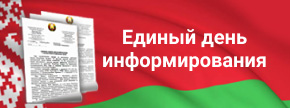 Информационные материалыдля проведения единого дня информирования вУО «БЕЛОРУССКАЯ ГОСУДАРСТВЕННАЯ АКАДЕМИЯ АВИАЦИИ» (апрель 2022 г.)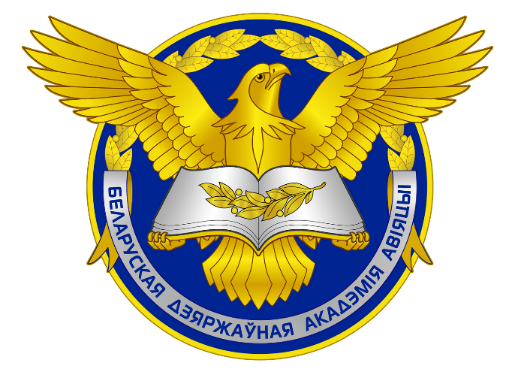 «ОСНОВНЫЕ ЭКОНОМИЧЕСКИЕ ДОСТИЖЕНИЯ 
ПЕРВОГО ГОДА ПЯТИЛЕТКИ В КОНТЕКСТЕ РЕШЕНИЙ VI ВСЕБЕЛОРУССКОГО НАРОДНОГО СОБРАНИЯ»Материалы подготовленыАкадемией управления при Президенте Республики Беларусьна основе сведений Министерства экономики Республики Беларусь, материалов БелТА и «СБ. Беларусь сегодня»Программа социально-экономического развития республики на 2021 – 2025 годы сформирована на основании положений, одобренных на VI Всебелорусском народном собрании.Именно она увязывает стратегию и тактику действий государства, обеспечивает мобилизацию ресурсов на достижение важнейших приоритетов развития. Программа на пятилетку широко обсуждалась народом, его представителями при подготовке Всебелорусского народного собрания и непосредственно на народном вече. Можно со всей уверенностью утверждать, что во всех отношениях это наш главный программный документ. Первый год пятилетки – 2021 г. – пришелся на очень непростой период: нестабильность на внешнем контуре, санкционное давление, пандемия и другие неблагоприятные факторы. Однако, несмотря ни на что, белорусская экономика выстояла. Во многом благодаря эффективно применяемым руководством страны инструментам экономической политики белорусы не ощутили на себе этих потрясений. Как результат, благосостояние белорусских граждан продолжало расти: люди зарабатывали деньги, отдыхали, строили семьи, уверенно смотрели в будущее – как это и было последние 5, 10, 15 лет назад. В этом и заключается принципиальный момент эффективности работы власти и экономики.Цифры тому свидетельство. За год денежные доходы населения в реальном выражении выросли на 2% (при прогнозе 1,6%), темп роста производительности труда составил 103,2% (при прогнозе 101,9%), производство промышленной продукции выросло на 6,5% (при прогнозе – 3%), ВВП увеличился на 2,3% (при прогнозе – 1,8%).В 2021 г. сформировано рекордное положительное сальдо внешней торговли товарами и услугами – 3,8 млрд долларов США, или 5,5% к ВВП, при росте экспорта товаров и услуг на 32,5%. Рост экспортных поставок обеспечен по всем товарным позициям.С опережением выполнены обязательства по строительству жилья. За счет всех источников финансирования введено в эксплуатацию 
4 387,3 тыс. кв. метров общей площади (109,7% к годовому плану).Президент Республики Беларусь А.Г.Лукашенко, выступая на шестом Всебелорусском народном собрании, отметил: «Мы сделали интересы белорусов приоритетом нашей экономической политики. Социальное государство – это наш неизменный национальный бренд». Программа социально-экономического развития страны на 2021–2025 годы направлена на продолжение и укрепление этого курса. И уже по итогам окончания первого года этой пятилетки можно отметить ряд достижений в различных отраслях. Основные итоги развития промышленного комплексаПромышленность Беларуси объединяет более 16 000 организаций. В производственной линейке – десятки тысяч наименований продукции: от микросхем и клапанов сердца до самых больших в мире самосвалов. У большинства наших заводов богатейшая история, они давно стали национальными брендами и широко известны далеко за пределами республики. Несмотря на непростые условия, в первый год пятилетки промышленный сектор показал устойчивый рост.По итогам 2021 г. промышленность сформировала основной положительный вклад в ВВП (1,6 процентных пункта). Индекс промышленного производства (являющийся одним из главных индикаторов состояния экономики страны и измеряющий выпуск продукции в промышленности и добывающих отраслях) составил 106,5%. При этом стоимость запасов готовой продукции на 1 января 2022 г. составила 5446,1 млн рублей, или 52,7% к среднемесячному объему производства. Это самый низкий уровень запасов на указанную дату за последнее десятилетие.Таким образом, результаты работы промышленности за 2021 г. свидетельствуют о сохранении высоких темпов роста объемов производства и продаж продукции при относительно низком уровне ее нереализованных запасов.В 2021 г. в Беларуси проводилась активная работа по модернизации и созданию новых производств, повышению качества и конкурентоспособности выпускаемой продукции практически во всех сферах.Так, активно развивается новая отрасль машиностроения – электротранспорт. Реализуется комплексная программа развития электротранспорта на 2021–2025 гг. (далее – Комплексная программа), создан инновационно-промышленный кластер «Электротранспорт». Справочно.По итогам реализации мероприятий Комплексной программы, в прошлом году «БКМ Холдинг» произвел 110 электробусов, Минский автозавод – 85. Транспортными организациями республики закуплено 173 электробуса (из них 155 – с динамической зарядкой) и 8 троллейбусов. На экспорт поставлено 208 троллейбусов, 22 электробуса и 5 трамваев. Всего, с учетом экспорта, произведено и поставлено 416 единиц городского электрического пассажирского транспорта.Успешные результаты получены в ходе выполнения разработок новых моделей техники. Так, «БЕЛАЗ» изготовил образцы карьерных самосвалов грузоподъемностью 90 т (на аккумуляторных батареях) и 220 т (дизель-троллейвозного типа). На Минском автозаводе презентовали электрический грузовик МАЗ-4381ЕЕ, который предназначен для перевозки грузов до 4,5 т на расстояние до 200 км без подзарядки (на городских и пригородных маршрутах).В прошлом году «БЕЛДЖИ» завершил сертификацию легкового электромобиля Geely Geometria C. Белорусские специалисты собрали первую партию из 50 электромобилей, которые адаптированы к климатическим условиям республики.ОАО «Витязь» организовало производство зарядных станций переменного и постоянного тока. Станции постоянного тока (быстрой зарядки) позволяют создавать развитую сеть зарядной инфраструктуры
по всей стране. Станции переменного тока реализуется владельцам электромобилей для установки в местах стоянки (гаражах).В рамках развития области биоиндустрии и фармацевтики:реализовывался ряд инвестиционных проектов по производству современных противоопухолевых лекарственных средств, созданию новых производств твердых лекарственных форм и лекарственных средств в форме капель, реконструкции и модернизации ряда производственных цехов и участков;получен прототип белорусской вакцины против COVID-19. В химическом производстве: введено в эксплуатацию Петриковское рудоуправление ОАО «Беларуськалия», которое позволит укрепить позиции страны на мировом калийном рынке, а также придать импульс развитию всего Петриковского района: за счет создания сотен новых рабочих мест и социальной инфраструктуры (строительства жилых домов, современного детского сада с лего-центром и бассейном и т.д.);в ОАО «Белшина» освоен выпуск новых моделей шин под брендом «Forcerra Industry» для эксплуатации на самосвалах, погрузчиках и бульдозерах. Для обеспечения стабильной работы предприятия успешно скорректирована стратегия поставок продукции (40% идет на внутренний рынок, 60% – на экспорт в Россию, Армению, Азербайджан, Кыргызстан и т.д.);в ОАО «Гродно Азот» реализуется проект «Строительство азотного комплекса», направленный на полное обеспечение республики азотными удобрениями и сохранение экспортного потенциала предприятия; в ОАО «Нафтан» приступили к реализации проекта «Строительство новой этилен-пропиленовой установки на заводе «Полимир». С его помощью путем внедрения нового высокотехнологичного оборудования, соответствующего современным требованиям промышленной и экологической безопасности, удастся сохранить темпы производства и повысить конкурентоспособность выпускаемой заводом продукции за счет сокращения удельных затрат на ее производство.В легкой промышленности реализуется ряд инвестиционных проектов, в том числе на предприятиях ОАО «Полесье», ОАО «Слонимская камвольно-прядильная фабрика», ОАО «Гронитекс», СООО «Белвест» – по внедрению инновационных технологий в производстве новых пряж, волокон, тканеподобных трикотажных изделий и обуви.В производстве строительных материалов:ОАО «Белмедстекло» реализован проект по выпуску медицинского стекла;ОАО «Гродненский стеклозавод» реализует инвестиционный проект по выпуску стеклотары.В 2021 г. обеспечено надежное снабжение потребителей энергоресурсами в востребованных объемах. Проведена работа по повышению энергоэффективности и энергетической самостоятельности страны. 10 июня 2021 г. введен в эксплуатацию первый энергоблок Белорусской АЭС. В настоящее время он работает на номинальной мощности, что позволило заместить порядка 1,6 млрд. куб. м природного газа. Ввод второго энергоблока Белорусской АЭС в промышленную эксплуатацию запланирован в 1 полугодии 2022 г.Также за 2021 г. выполнено строительство (реконструкция) более 1760 км электрических сетей различных классов напряжения, осуществлена замена более 230 км тепловых сетей, газоснабжающими организациями введено в эксплуатацию порядка 1,1 тыс. км газопроводов различных категорий, газифицировано природным газом более 21 тыс. квартир, переведено со сжиженного на природный газ порядка 6,1 тыс. квартир. Рост экономического потенциала Республики Беларусь 
в  условиях санкционного давленияБеларусь уже второй год живет в условиях санкционного давления коллективного Запада, однако экономика нашей страны успешно справляется с влиянием этих негативных мер воздействия на нее. В 2022 г., когда стал очевиден беспрецедентный объем насажденных ограничений, руководством страны делается все, чтобы противостоять необоснованному санкционному напору, адаптироваться к новым условиям, смягчить удар по экономике и минимизировать возможный ущерб.Сельское хозяйствоВ условиях санкционного давления пристальное внимание Президента Республики Беларусь А.Г.Лукашенко к сельскому хозяйству как никогда оправдано. На кону собственная продовольственная безопасность Беларуси. Об этом Президент Республики Беларусь заявил 22 марта 2022 г. на совещании по вопросам готовности к проведению весенних полевых работ. «Мы должны обеспечить всем необходимым белорусский народ. Свой мы, как и всегда, обеспечим отечественными продуктами. Ну и главное – создать стабилизационные фонды. У Беларуси есть для этого абсолютно все: пахотные земли, отечественные удобрения, селекционные семена, сельскохозяйственная техника (не просто в наличии, мы ее производим, весь шлейф), современные перерабатывающие заводы – самые лучшие, люди умеют работать», – подчеркнул белорусский лидер. Беларусь в полном объеме обеспечена продуктами питания. Уровень собственного сельскохозяйственного производства по основным видам продукции превышает потребности внутреннего рынка: по молоку – в 2,6 раза, мясу – в 1,4 раза, яйцу – в 1,3 раза, – что позволило обеспечить экспорт данной продукции в размере 16,7% от общего экспорта страны. Справочно.Также Беларусь производит в 6 раз больше сливочного масла, чем потребляет внутренний рынок, сыров – в 8 раз. Цельномолочной продукции выпускается в 2 раза больше, чем составляет потребность внутреннего рынка, а сгущенного молока – в 4,5 раза. При этом мощности молочных заводов загружены в среднем по видам продукции, например, по маслу и консервам – на 70-82%, а по сухим молочным продуктам – на 91%. В сельскохозяйственных организациях обеспечена положительная динамика производства молока (101,1%), яиц (103,6%), крупного рогатого скота (100,7%).Что касается пшеничной муки, зерна для ее производства, то их текущие запасы составляют около 120 тыс. т, и этих ресурсов достаточно до поступления нового урожая пшеницы. Также наша страна полностью обеспечивает свои потребности в сахаре и соли.С учетом ранее принятых мер в сельском хозяйстве, есть полная уверенность в том, что продовольственная безопасность страны будет обеспечена. Эти меры позволили уже в 2021 г. увеличить выручку от реализации продукции в сельскохозяйственных организациях на 15,1%, чистую прибыль – в 1,6 раза, рентабельность продаж до 6,2% (против 4,9% в 2020 г.). Одновременно сократилось число убыточных организаций на 38,3%, а сумма убытков таких организаций снизилась в 1,45 раза.Транспортный комплексБеларусь – транзитная страна. Поэтому в условиях сильнейшего санкционного давления коллективного Запада перед Республикой Беларусь стоит важнейшая задача – обеспечить нормальное функционирование транспортной отрасли. Усилия Министерства транспорта и коммуникаций Республики Беларусь в течение 2021 г. были направлены на совершенствование условий функционирования транспорта, развитие его инфраструктуры, обеспечение целей устойчивого развития страны. Для этого реализовывались госпрограммы «Транспортный комплекс» и «Дороги Беларуси».По итогам работы за 2021 г. основные показатели развития транспортного комплекса имеют положительную динамику. Выполнен ключевой показатель – экспорт транспортных услуг. В 2021 г. объем экспорта транспортных услуг был самым высоким в истории суверенной республики – 4,3 млрд. долл.Справочно. Объемы грузооборота увеличены всеми видами транспорта (за исключением трубопроводного – 86%): железнодорожным (104,9%), автомобильным (102,8%), воздушным (121,6%) и водным транспортом (111,2%). Рост грузооборота достигнут в результате освоения новых направлений и выстраивания логистических цепочек.За 2021 г. совокупный объем грузооборота транспорта составил 119 млрд. тонна-километров, перевезено 385 млн т грузов.Показатель пассажирооборота за 2021 г. также имеет положительную динамику. Драйверами роста выступили железная дорога (120%) и авиация (161,2%), которыми обеспечена почти половина общего объема данного показателя. Этому способствовало возобновление международного пассажирского железнодорожного сообщения между Беларусью и Россией – рост в 3,4 раза.В авиационной отрасли сформирована программа полетов на 2022 г., отвечающая реальному спросу. Карта полетов по состоянию на март 2022 г. включает в себя 8 государств и 14 аэропортов (Москва, Санкт-Петербург, Стамбул, Тбилиси, Ташкент, Батуми, Дубай, Ереван, Баку, Алматы и другие города). Запланирована чартерная программа на летний период.Кроме того, планируется придать новый виток развития Национальному аэропорту «Минск» – 11 февраля 2022 г. была представлена Архитектурная концепция его перспективного и комплексного развития, в которой нашли свое отражение планы по строительству новых пассажирских терминалов, Школы Авиации и других объектов. Перспективная стратегия на будущее предусматривает развитие концепции города-аэропорта, который предлагает не только авиационные услуги: вокруг него будет развиваться целый бизнес-город с паркингами, гостиницей, офисами, выставочным и торговым центром.В 2021 г. Белорусская железная дорога (далее – БЖД) завершила электрификацию участка Жлобин – Калинковичи, что позволило довести долю электрифицированных участков ж/д путей до 25%, обновлен подвижной состав. В целях развития торгово-экономического сотрудничества между ЕАЭС и КНР БЖД реализуется пилотный проект по переходу на сквозной электронный формат транзитной накладной для перемещения грузов на маршруте Китай – Европа – Китай.В области государственного дорожного хозяйства в 2021 г. введено в эксплуатацию 31,8 км республиканских автомобильных дорог.Справочно.Также в 2021 г. завершена реконструкция гидроузла «Переруб» восточного склона Днепро-Бугского канала. Открыты участки автодорог: Р-53 Слобода – Новосады; Р-23 Минск-Микашевичи; Р-16 Тюхиничи – Высокое – граница Республики Польша (Песчатка), мост через р. Орлянка на М-7. Начато возведение автомобильной дороги «Юго-западный обход г. Могилева». Проводятся работы по реконструкции 13 мостовых сооружений.В сфере автомобильного транспорта продолжается работа над созданием условий для международных перевозок грузов и развитием рынка пассажирских перевозок. В рамках первого направления реализуются мероприятия по созданию условий для расширения присутствия белорусских грузоперевозчиков на международном рынке транспортных услуг и, как следствие, повышения экспортного потенциала грузового автомобильного транспорта. Осуществляется переориентирование потоков грузоперевозок на восточное и южное направление: Азербайджан, Грузию, Турцию, Узбекистан, Таджикистан и Иран. Также в настоящее время активно ведется проработка разрешения белорусским перевозчикам возможности выполнения в Российской Федерации каботажных перевозок – то есть предоставления возможности водителям из Беларуси выполнять дополнительные внутренние перевозки внутри нашей страны-соседки. По второму направлению работы можно отметить, что в 2021 г. транспортными организациями коммунальной формы собственности приобретено 437 автобусов, 163 троллейбусов, 18 электробусов (в 2020 г. – 196 автобусов, 84 троллейбуса, 9 электробусов).Потребительский рынокЗа развитием ситуации на потребительском рынке в Беларуси ведется постоянное наблюдение и контроль. Выступая на шестом Всебелорусском народном собрании, А.Г.Лукашенко подчеркнул, что контроль за ценообразованием остается одним из приоритетов работы ряда госорганов. Сегодня, по объективным причинам, он усилен.Справочно.Принятые Правительством меры по сдерживанию роста цен, прежде всего на социально значимые товары, показали свою эффективность: хоть годовая инфляция и превысила прогнозный показатель, удалось не допустить достижения ею двузначного уровня (9,97%). Основным фактором ускорения роста цен стала «импортируемая» инфляция через рост цен импортных потребительских товаров, рост цен отечественных производителей, использующих импортные материалы и комплектующие, давление роста цен на мировом рынке продовольствия.С целью защиты уязвимых групп населения в Беларуси продлено государственное регулирование цен на социально значимые товары (принято постановление Правительства, продлевающее государственное регулирование цен на социально значимые товары. Документ вступил в силу с 1 апреля текущего года). Кроме того, с 17 торговыми сетями подписано Соглашение о предоставлении социально уязвимым категориям населения скидок на социально значимые товары продовольственной группы. Министерство антимонопольного регулирования и торговли (далее – МАРТ) ежедневно отслеживает ситуацию о состоянии потребительского рынка. Основные крупные торговые сети информируют МАРТ о поставках, спросе населения, наличии продукции и в целом о ситуации в магазинах. Если какие-то товары пользуются повышенным спросом, то МАРТ оперативно решает вопросы о дополнительной поставке товара. В целом, Беларусь самообеспечена продуктами питания в полном объеме, начиная от муки и хлеба и заканчивая молочными и мясными продуктами.Более того, несмотря на непростые условия, инфраструктура потребительского рынка продолжает развиваться: растет количество торговых объектов, площадей, вырос розничный товарооборот. Справочно.За 2021 г. количество розничных торговых объектов, функционирующих на территории республики, увеличилось на 2,8%, торговая площадь торговых объектов увеличилась на 4%.Розничный товарооборот в 2021 г. увеличился на 1,6% к 2020 г. На изменение потребления, главным образом, оказала влияние положительная динамика денежных доходов населения.Удельный вес продажи отечественных товаров в товарообороте организаций торговли составил 59,2%, в том числе продовольственных товаров – 76,6%, непродовольственных – 40,6%.Продолжают внедряться новые формы обслуживания, расширяется номенклатура услуг общественного питания (организация питания по форме «шведского стола», доставка продукции общественного питания по заказу потребителей, обслуживание детских и иных мероприятий, открытие сезонных площадок), развивается организация выездного обслуживания. Традиционно большое внимание уделяется открытию объектов общественного питания, основанных на традициях белорусской национальной кухни, с целью ее популяризации и знакомства с кулинарными традициями региона.Справочно.По состоянию на 1 января 2022 г. количество объектов общественного питания, специализирующихся на белорусской кухне, составило 181 ед. на 15 738 мест.Занятость населенияОбеспечение эффективной занятости населения – приоритет в социальной политике белорусского государства. Несмотря на сложившуюся в мире обстановку в последние два года из-за распространения коронавируса, ситуацию на рынке труда Республики Беларусь удалось сохранить стабильной. Справочно.Общая численность населения, занятого в экономике страны в 2021 г., составила 99,1% к соответствующему периоду 2020 г.Уровень безработицы среди населения в трудоспособном возрасте (по методологии Международной организации труда) составил 3,8% (при прогнозе 4,2–4,4%).Продолжает выполняться поставленная государством задача – обеспечить каждого трудоспособного гражданина рабочим местом.Справочно.В 2021 г. на созданные рабочие места и имевшиеся вакансии при содействии службы занятости на постоянную работу трудоустроено 108,4 тыс. человек, из них 42,9 тыс. безработных; направлено на обучение по профессиям, востребованным на рынке труда, 3,7 тыс. человек; в оплачиваемых общественных работах при содействии службы занятости приняли участие 28,5 тыс. человек; на новое место жительства и работы переселено 108 семей безработных.Не прекращается работа по расширению гибких (нестандартных) форм занятости: предусматривается расширение формы применения дистанционной работы как на постоянной основе, так и временно (не более шести месяцев в течение календарного года), а также комбинирование занятости (с чередованием дистанционной работы и работы по месту нахождения нанимателя).Разрабатываются дополнительные меры для повышения занятости нуждающихся в трудоустройстве инвалидов.Устойчивый рост доходов населенияОдна из главных задач для Беларуси – обеспечить устойчивый рост реальной заработной платы и иных доходов населения. По итогам 2021 г. реальный рост доходов населения составил 102%, при этом обеспечен рост всех видов доходов.Приняты меры по увеличению заработной платы отдельных категорий работников. С 1 января 2021 г. установлены дополнительные стимулирующие выплаты воспитателям и помощникам воспитателей детских дошкольных учреждений, работникам учреждений социального обслуживания и культурно-просветительных учреждений.Усовершенствован состав стимулирующих выплат работникам бюджетных организаций (размер средств, направляемых на премирование, увеличен с 5 до 20% от суммы окладов работников в рамках предусмотренных бюджетных ассигнований на оплату труда).Установлен новый порядок определения размера минимальной заработной платы – не ниже 30% значения номинальной начисленной среднемесячной заработной платы по республике, определенного в прогнозе социально-экономического развития Республики Беларусь на соответствующий год.Средний размер пенсии по возрасту неработающего пенсионера в 2021 г. составил 522,93 рубля (номинальный темп роста – 110,3%; реальный – 100,7%). Задача по 40% соотношению пенсии и зарплаты достигнута во всех областях, за исключением г. Минска и Минской области (с учетом более высокой средней зарплаты в столичном регионе).С 1 октября 2022 г. вводится дополнительный вид пенсионного страхования – добровольное страхование дополнительной накопительной пенсии с финансовой поддержкой государства. Введение новой программы расширит для граждан возможности сформировать дополнительные сбережения на старость. Также в целях поддержки работников бюджетных отраслей Правительство Республики Беларусь приняло решение о поэтапном (начиная с марта) повышении базовой ставки с опережающим графиком. Справочно.Постановлением Совета Министров Республики Беларусь от 31 марта 2022 г. №194 установлены следующие размеры базовой ставки: с 1 марта – 208 рублей, с 1 апреля – 209 рублей, с 1 мая – 210 рублей. На повышение базовой ставки в марте-мае из бюджета будет направлено 27 млн рублей. Около 850 тыс. работников бюджетной сферы уже 
в апреле получат заработную плату за март с учетом ее увеличения.Обеспечение гарантий социальной защиты населенияПринцип социального государства сохраняется в качестве одной из важнейших основ конституционного строя нашей страны. Невзирая на происходящее в мире, в Беларуси продолжают неукоснительно обеспечиваться права граждан на:охрану здоровья (включая бесплатное лечение в государственных организациях здравоохранения);получение в государственных учреждениях образования бесплатного дошкольного, общего среднего, профессионально-технического, специального образования, дополнительного образования детей и молодежи, дополнительного образования взрослых, а на конкурсной основе – бесплатного среднего специального, высшего и послевузовского образования;социальное обеспечение в старости, в случае болезни, инвалидности, утраты трудоспособности, потери кормильца и в других случаях, предусмотренных законом и прочие права.Сегодня в Беларуси каждый трудоспособный человек имеет возможность работать и укреплять свое семейное благосостояние, а для нетрудоспособных и нуждающихся граждан предусмотрена помощь со стороны государства – система государственной адресной социальной помощи (далее – ГАСП). В рамках ГАСП оказывается материальная поддержка малообеспеченным гражданам, семьям, воспитывающим малолетних детей, инвалидам. Справочно.За 2021 г. получателями ГАСП стали 282,4 тыс. человек на сумму порядка 123 млн. рублей. Основными получателями традиционно являются многодетные семьи, воспитывающие несовершеннолетних детей (72,5% от общей численности получателей этих пособий).Обеспечен 100% охват обратившихся и имеющих право на получение государственной социальной помощи граждан.Большое внимание уделяется людям старшего возраста. Поддержка ветеранов войны и пострадавших от последствий войны граждан всегда была и остается одним из приоритетов государственной социальной политики. При этом она является системной и комплексной.Справочно.В соответствии с Указом Президента Республики Беларусь от
21 июля 2021 г. № 281 «О выплате ежегодной материальной помощи отдельным категориям граждан ко Дню Победы» устанавливается дополнительная социальная поддержка в виде выплаты ежегодной материальной помощи ветеранам ВОВ и некоторым категориям граждан, пострадавшим от последствий войны, в связи с празднованием Дня Победы советского народа в Великой Отечественной войне.Размер материальной помощи, а также период ее выплаты ежегодно будут устанавливаться Правительством.Сегодня в республике проживает около 14 тыс. человек, которым согласно Указу предусмотрена выплата материальной помощи, начиная с 2022 г. На эти цели запланировано порядка 11 млн рублей.Приоритеты экономического развития Беларуси на предстоящие годы в условиях усиления санкционного давления 
и пути его преодоленияГлавная цель предстоящего пятилетия – обеспечение социальной стабильности в обществе и увеличение благосостояния граждан за счет качественного роста экономики, наращивания социального капитала, создания комфортных условий для жизни, работы и самореализации. В основе этого – доходы, цены, занятость, доступное жилье, безопасный транспорт, доступные и высокотехнологичные услуги в здравоохранении и образовании.Поставленная цель требует расширения емкости внутреннего рынка, запуска нового инвестиционного цикла, улучшения деловой среды, снижения рисков и издержек инвесторов и бизнеса.Приоритетами развития на текущую пятилетку в Программе социально-экономического развития на 2021–2025 гг. определены:счастливая семья – укрепление традиционных семейных ценностей, основанных на физическом и духовном благополучии человека, воспитании детей и молодежи, заботе о старшем поколении;сильные регионы – комфортные и безопасные условия жизни и труда, развитая социальная инфраструктура, высокая мобильность, инвестиции в новые эффективные производства;интеллектуальная страна – качественное и доступное образование, раскрытие личностного потенциала, развитие науки; создание образовательной системы нового типа, нацеленной на воспитание гражданина, формирование его навыков и компетенций, в полной мере отвечающих потребностям экономики;государство-партнер – укрепление диалога и взаимного доверия между государством и обществом, государством и человеком, государством и бизнесом.Вместе с тем, принятый в 2022 г. в отношении нашей страны беспрецедентный пакет санкций и геополитическая ситуация резко ухудшили условия функционирования экономики. В этой связи усилия руководства страны оказались сконцентрированы на создании условий для повышения ее внутренней устойчивости, включая обеспечение макроэкономической стабильности.С этой целью 7 апреля 2022 г. Правительство утвердило план поддержки экономики Республики Беларусь.План предусматривает:поддержку экспорта и расширение кредитования экспортеров вне зависимости от рынка поставок белорусской продукции; снижение таможенных пошлин для импортных товаров, необходимых для производства на экспорт; возможность реструктуризации задолженности и уплаты пеней по таможенным платежам; выстраивание новых транспортно-логистических цепочек для перенаправления экспортных потоков;создание с Российской Федерацией совместных импортозамещающих производств;дополнительную финансовую поддержку для малых и средних предприятий, которые будут выпускать продукцию, не производимую в Беларуси и России;освобождение бизнеса от административной ответственности по результатам проверок за впервые допущенные и неумышленные нарушения;предоставление организациям права на получение субсидий из ФСЗН для осуществления доплат работникам, а также государственной адресной социальной помощи некоторым категориям граждан в виде ежемесячного социального пособия исходя из доходов, полученных 
за 3 месяца;индексацию денежных доходов, пенсий, пособий к уровню инфляции;возможность предоставления резидентам ПВТ доступных льгот и преференций по аналогии с мерами, принятыми в России, в том числе права на отсрочку от призыва на военную службу.Также в документ включены меры локального характера по поддержке промышленности, строительной отрасли, сельского хозяйства, транспорта и туризма.План носит комплексный характер и позволит поддержать организации реального сектора экономики и их трудовые коллективы, обеспечить выполнение предприятиями текущих обязательств, сохранить рабочие места и доходы населения.Кроме того, в сложившейся политической и экономической ситуации качественно новый импульс придан развитию всестороннего сотрудничества между Беларусью и Россией. Введенные Западом ограничения способствовали большему сближению наших стран и народов. Так, Россия сохранила для Беларуси благоприятные цены на газ и нефть, а переход в расчетах за них на российские рубли позволит снизить финансовую нагрузку на организации реального сектора экономики и население в целом.Кроме того, для белорусских производителей открываются новые возможности по целому ряду направлений на рынке Российской Федерации: продукция АПК, машиностроения, легкой промышленности и другим видам товаров и услуг. Также будет расширена кооперация в сфере освоения космоса. Об этом свидетельствует подписанный Президентом Российской Федерации 16 апреля 2022 г. закон, позволяющий белорусским специалистам и компаниям работать на территории такого знакового (и закрытого) объекта, как космодром Восточный. Поэтому, как отметил белорусский лидер, нет сомнений в том, что «мы не просто выстоим, а возродимся, как феникс из пепла».***Благодаря упорной работе белорусов в первый год пятилетки заложен фундамент для безусловного достижения важнейших параметров Программы социально-экономического развития Республики Беларусь на 2021–2025 гг.Именно поэтому, несмотря на негативное воздействие внешних факторов, неблагоприятное влияние пандемии и санкционное давление, в Беларуси сумели сохранить экономический рост и достойный уровень благосостояния людей. «Какие бы ни были санкции, как бы на нас ни давили, что бы с нами ни пытались сделать, мы должны предпринимать такие меры, чтобы люди этих санкций не почувствовали. По крайней мере, чтобы эти санкции и меры извне не определяли жизнь людей. Запомните: это главное», – подчеркнул Президент Беларуси А.Г.Лукашенко 3 декабря 2021 г. на совещании по работе экономики в 2021 г. и проектах прогноза развития страны на 2022 г.